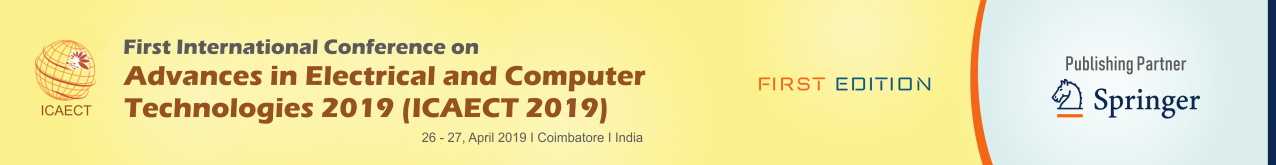    											Date:Name of the Reviewer	: 		Affiliation			:Paper code			: 	Title of the paper		: 	Evaluation (Please tick in the appropriate box)Originality	     	Poor		   	  Fair		 	  Good	  	OutstandingInnovation	    	 Poor		   	  Fair		 	  Good	 	 OutstandingSignificance	     	Poor		   	  Fair		 	  Good	 	 OutstandingOrganization	     	Poor		   	  Fair		 	  Good	  	OutstandingResults	            Poor		   	  Fair		 	  Good	  	OutstandingReferences	     	Poor		   	  Fair		 	  Good	 	 OutstandingLanguage	    	 Poor		   	  Fair		 	  Good	  	OutstandingConciseness 	    	Poor		   	  Fair		 	  Good	  	OutstandingQuality of figures 	Poor		   	  Fair		 	  Good	  	OutstandingDuplication	  	Strongly Yes 	 	 Partially		   No		 Don’t KnowRecommendation        Accept             Accept after minor revision	     Accept after major Revision 	     Reject
Comments on the paper* (Please provide at least 100 words. Use additional pages if needed)